Другой зверь, наверное, тронулся бы самоотверженностью зайца, не ограничился бы обещанием, а сейчас бы помиловал. Но из всех хищников, водящихся в умеренном и северном климатах, волк всего менее доступен великодушию.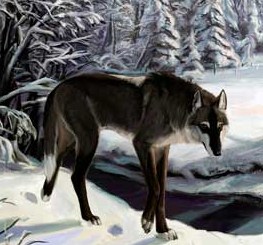 Однако ж не по своей воле он так жесток, а потому, что комплекция у него каверзная: ничего он, кроме мясного, есть не может. А чтобы достать мясную пищу, он не может иначе поступать, как живое существо жизни лишить. Одним словом, обязывается учинить злодейство, разбой.Не легко ему пропитание его достается. Смерть-то ведь никому не сладка, а он именно только со смертью ко всякому лезет. Поэтому кто посильнее - сам от него обороняется, а иного, который сам защититься не может, другие обороняют. Частенько-таки волк голодный ходит, да еще с помятыми боками вдобавок. Сядет он в ту пору, поднимет рыло кверху и так пронзительно воет, что на версту кругом у всякой живой твари, от страху да от тоски, душа в пятки уходит. А волчиха его еще тоскливее подвывает, потому что у нее волчата, а накормить их нечем.Нет того зверя на свете, который не ненавидел бы волка, не проклинал бы его. Стоном стонет весь лес при его появлении: "Проклятый волк! убийца! душегуб!" И бежит он вперед да вперед, голову повернуть не смеет, а вдогонку ему: "Разбойник! живорез!" Уволок волк, с месяц тому назад, у бабы овцу - баба-то и о сю пору слез не осушила: "Проклятый волк! душегуб!" А у него с тех пор маковой росинки в пасти не было: овцу-то сожрал, а другую зарезать не пришлось... И баба воет, и он воет... как тут разберешь!Говорят, что волк мужика обездоливает; да ведь и мужик тоже, как обозлится, куда лют бывает! И дубьем-то он его бьет, и из ружья в него палит, и волчьи ямы роет, и капканы ставит, и облавы на него устраивает. "Душегуб! разбойник! - только и раздается про волка в деревнях, - последнюю корову зарезал! остатнюю овцу уволок!" А чем он виноват, коли иначе ему прожить на свете нельзя?И убьешь-то его, так проку от него нет. Мясо - негодное, шкура жесткая - не греет. Только и корысти-то, что вдоволь над ним, проклятым, натешишься, да на вилы живьем поднимешь: пускай, гадина, капля по капле кровью исходит!Не может волк, не лишая живота, на свете прожить - вот в чем его беда! Но ведь он этого не понимает. Если его злодеем зовут, так ведь и он зовет злодеями тех, которые его преследуют, увечат, убивают. Разве он понимает, что своею жизнью другим жизням вред наносит? Он думает, что живет - только и всего. Лошадь - тяжести возит, корова - дает молоко, овца - волну, а он - разбойничает, убивает. И лошадь, и корова, и овца, и волк - все "живут", каждый по-своему.И вот нашелся, однако ж, между волками один, который долгие веки все убивал да разбойничал, и вдруг, под старость, догадываться начал, что есть в его жизни что-то неладное.Жил этот волк смолоду очень шибко и был одним из немногих хищников, который почти никогда не голодал. И день, и ночь он разбойничал, и все ему с рук сходило. У пастухов из-под носу баранов утаскивал; во дворы по деревням забирался; коров резал; лесника однажды до смерти загрыз; мальчика маленького, у всех на глазах, с улицы в лес унес. Слыхал он, что его за эти дела все ненавидят и клянут, да только лютей и лютей от этих покоров становился.- Послушали бы, что в лесу-то делается, - говорил он, - нет той минуты, чтоб там убийства не было, чтоб какая-нибудь зверюга не верещала, с жизнью расставаясь, - так неужто ж на это смотреть?И дожил он таким родом, промежду разбоев, до тех лет, когда волк уж "матерым" называется. Отяжелел маленько, но разбои все-таки не оставил; напротив, словно бы даже полютел. Только и попадись он нечаянно в лапы к медведю. А медведи волков не любят, потому что и на них волки шайками нападают, и частенько-таки слухи по лесу ходят, что там-то и там-то Михайло Иваныч оплошал: в клочки серые вороги шубу ему разорвали.Держит медведь волка в лапах и думает: "Что мне с ним, с подлецом делать? ежели съесть - с души сопрёт, ежели так задавить да бросить - только лес запахом его падали заразишь. Дай, посмотрю: может быть, у него совесть есть. Коли есть совесть, да поклянется он вперед не разбойничать - я его отпущу".- Волк, а волк! - молвил Топтыгин, - неужто у тебя совести нет?- Ах, что вы, ваше степенство! - ответил волк, - разве можно хоть один день на свете без совести прожить!- Стало быть, можно, коли ты живешь. Подумай: каждый божий день только и вестей про тебя, что ты или шкуру содрал, или зарезал - разве это на совесть похоже?- Ваше степенство! позвольте вам доложить! должен ли я пить-есть, волчиху свою накормить, волчат воспитать? какую вы на этот счет резолюцию изволите положить?Подумал-подумал Михайло Иваныч, - видит: коли положено волку на свете быть, стало быть, и прокормить он себя право имеет.- Должен, - говорит.- А ведь я, кроме мясного, - ни-ни! Вот хоть бы ваше степенство, к примеру, взять: вы и малинкой полакомитесь, и медком от пчел позаимствуетесь, и овсеца пососете, а для меня ничего этого хоть бы не было! Да опять же и другая вольгота у вашего степенства есть: зимой, как заляжете вы в берлогу, ничего вам, кроме собственной лапы, не требуется. А я и зиму, и лето - нет той минуты, чтобы я о пище не думал! И все об мясце. Так каким же родом я эту пищу добуду, коли прежде не зарежу или не задушу?Задумался медведь над этими волчьими словами, однако все еще попытать хочет.- Да ты бы, - говорит, - хоть полегче, что ли...- Я и то, ваше степенство, сколько могу, облегчаю. Лисица - та зудит: рванет раз - и отскочит, потом опять рванет - и опять отскочит... А я прямо за горло хватаю - шабаш!Еще пуще задумался медведь. Видит, что волк ему правду-матку режет, а отпустить его все еще опасается: сейчас он опять за разбойные дела примется.- Раскайся, волк! - говорит.- Не в чем мне, ваше степенство, каяться. Никто своей жизни не ворог, и я в том числе; так в чем же тут моя вина?- Да ты хоть пообещай!- И обещать, ваше степенство, не могу. Вот лиса - та вам что хотите обещает, а я - не могу.Что делать? Подумал, подумал медведь, да наконец и решил.- Пренесчастнейший ты есть зверь - вот что я тебе скажу! - молвил он волку. - Не могу я тебя судить, хоть и знаю, что много беру на душу греха, отпуская тебя. Одно могу прибавить: на твоем месте я не только бы жизнью не дорожил, а за благо бы смерть для себя почитал! И ты над этими моими словами подумай!И отпустил волка на все четыре стороны.Освободился волк из медвежьих лап и сейчас опять за старое ремесло принялся. Стонет от него лес, да и шабаш. Повадился в одну и ту же деревню; в две, в три ночи целое стадо зря перерезал - и ништо ему. Заляжет с сытым брюхом в болоте, потягивается да глаза жмурит. Даже на медведя, своего благодетеля, войной пошел, да тот, по счастию, вовремя спохватился да только лапой ему издали погрозил.Долго ли, коротко ли он так буйствовал, однако и к нему наконец старость пришла. Силы убавились, проворство пропало, да вдобавок мужичок ему спинной хребет поленом перешиб; хоть и отлежался он, а все-таки уж на прежнего удальца-живореза не похож стал. Кинется вдогонку за зайцем - а ног-то уж нет. Подойдет к лесной опушке, овечку из стада попробует унести - а собаки так и скачут-заливаются. Подожмет он хвост, да и бежит с пустом.- Никак, я уж и собак бояться стал? - спрашивает он себя.Воротится в логово и начнет выть. Сова в лесу рыдает, да он в болоте воет - страсти господни, какой поднимется в деревне переполох!Только промыслил он однажды ягненочка и волочет его за шиворот в лес. А ягненочек-то самый еще несмысленочек был: волочет его волк, а он не понимает. Только одно твердит: "Что такое? что такое?.."- А я вот покажу тебе, что такое... мммерррза-вец! - остервенился волк.- Дяденька! я в лес гулять не хочу! я к маме хочу! не буду я, дяденька, не буду! - вдруг догадался ягненочек и не то заблеял, не то зарыдал, - ах, пастушок, пастушок! ах, собачки! собачки!Остановился волк и прислушивается. Много он на своем веку овец перерезал, и все они какие-то равнодушные были. Не успеет ее волк ухватить, а она уж и глаза зажмурила, лежит, не шелохнется, словно натуральную повинность исправляет. А вот и малыш - а поди как плачет: хочется ему жить! Ах, видно, и всем эта распостылая жизнь сладка! Вот и он, волк, - стар-стар, а все бы годков еще с сотенку пожил!И припомнились ему тут слова Топтыгина: "На твоем бы месте я не жизнь, а смерть за благо для себя почитал..." Отчего так? Почему для всех других земных тварей жизнь - благо, а для него она - проклятие и позор?И, не дождавшись ответа, выпустил из пасти ягненка, а сам побрел, опустив хвост, в логово, чтобы там на досуге умом раскинуть.Но ничего ему этот ум не выяснил, кроме того, что он уж давно знал, а именно: что никак ему, волку, иначе прожить нельзя, как убийством и разбоем.Лег он плашмя на землю и никак улежать не может. Ум - одно говорит, а нутро - чем-то другим загорается. Недуги, что ли, его ослабили, старость ли в разор разорила, голод ли измучил, только не может он прежней власти над собой взять. Так и гремит у него в ушах: "Проклятый! душегуб! живорез!" Что ж в том, что он за собой вольной вины не знает? ведь проклятий-то все-таки не заглушишь! Ох, видно, правду сказал медведь: только и остается, что руки на себя наложить!Так ведь и тут опять горе: зверь - ведь он даже рук на себя наложить не умеет. Ничего сам собой зверь не может: ни порядка жизни изменить, ни умереть. Живет он словно во сне, и умрет - словно во сне же. Может быть, его псы растерзают или мужик подстрелит; так и тут он только захрапит да корчей его на мгновенье сведет - и дух вон. А откуда и как пришла смерть - он и не догадается.Вот разве голодом он себя изведет... Нынче он уж и за зайцами гоняться перестал, только около птиц ходит. Поймает молодую ворону или витютня - только этим и сыт. Так даже и тут прочие витютни хором кричат: "Проклятый! проклятый! проклятый!"Именно проклятый. Ну, как-таки только затем жить, чтобы убивать и разбойничать? Положим, несправедливо его проклинают, нерезонно: не своей волей он разбойничает, - но как не проклинать! Сколько он зверья на своем веку погубил! сколько баб, мужиков обездолил, на всю жизнь несчастными сделал!Много лет он в этих мыслях промучился; только одно слово в ушах его и гремело: "Проклятый! проклятый! проклятый!" Да и сам себе он все чаще и чаще повторял: "Именно проклятый! проклятый и есть; душегуб, живорез!" И все-таки, мучимый голодом, шел на добычу, душил, рвал и терзал...И начал он звать смерть. "Смерть! смерть! хоть бы ты освободила от меня зверей, мужиков и птиц! Хоть бы ты освободила меня от самого себя!" - день и ночь выл он, на небо глядючи. А звери и мужики, слыша его вой, в страхе вопили: "Душегуб! душегуб! душегуб!" Даже небу пожаловаться он не мог без того, чтоб проклятья на него со всех сторон не сыпались.Наконец смерть сжалилась-таки над ним. Появились в той местности "лукаши" ["Лукаши" - мужички из Великолуцкого уезда Псковской губернии, которые занимаются изучением привычек и нравов лесных зверей и потом предлагают охотникам свои услуги для облав. (Прим. М. Е. Салтыкова-Щедрина.)] и соседние помещики воспользовались их прибытием, чтоб устроить на волка охоту. Лежит однажды волк в своем логове и слышит - зовут. Он встал и пошел. Видит: впереди путь вехами означен, а сзади и сбоку мужики за ним следят. Но он уже не пытался прорваться, а шел, опустив голову, навстречу смерти...И вдруг его ударило прямо между глаз.- Вот она... смерть-избавительница!